Jak dobrać i podłączyć zasilacz do taśmy LEDOświetlenie LED stało się w ostatnim czasie niezwykle popularne. Jest to wydajne i oszczędne rozwiązanie. Oprócz lamp i produktów ledowych, warto również wiedzieć jak dobrać i podłączyć zasilacz do taśmy LED.Jak dobrać i podłączyć zasilacz do taśmy LED w domu?Wiele osób zastanawia się, jak dobrać i podłączyć zasilacz do taśmy LED. Stanowi on bowiem podstawę sprawnie działającej instalacji oświetleniowej. Ważne, by wybierać go na podstawie mocy źródła światła. Prawidłowo skomponowany zestaw ustrzeże nas przed awariami i przepięciami.Jak dobrać i podłączyć zasilacz do taśmy LED z zapasem mocy?Jeśli zastanawiasz się, jak dobrać i podłączyć zasilacz do taśmy LED musisz wiedzieć, że powinien posiadać on odpowiedni zapas mocy. Obciążony zasilacz szybko skraca swoją żywotność, a nam wydaje się że produkt nie spełnia oczekiwań. Dlatego, warto zawsze odpowiednio dobierać zasilacze.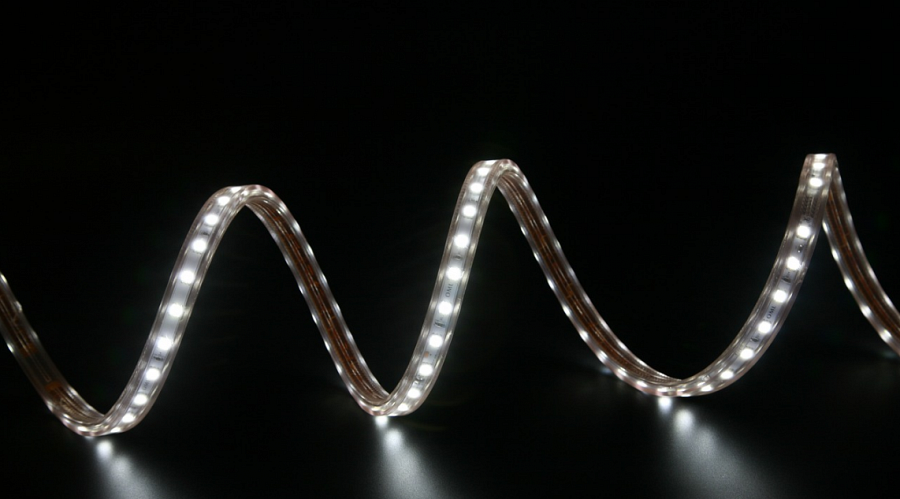 Oświetlenie LED najwyższej jakościW naszym sklepie znajdziesz wszelkie produkty niezbędne do zbudowania prawidłowej instalacji ledowej. Podpowiemy Ci jak dobrać i podłączyć zasilacz do taśmy LED. Chętnie odpowiemy na wszelkie pytania i doradzimy w zakresie wyboru odpowiednich produktów oświetleniowych. Zapraszamy do zapoznania się z ofertą.